Neue Kurzscheibenegge: TERRADISC 8001 T / 10001 T Der Spezialist für die flache BodenbearbeitungDie neue Pöttinger TERRADISC 8001 T und 10001 T ist in 8 und 10 Meter Arbeitsbreite erhältlich. Die Kurzscheibenegge gewährleistet eine verstopfungsfreie Einarbeitung der Ernterückstände selbst bei massigen Stroh- oder Mulchresten und zuverlässigen Einsatz bei unterschiedlichen Bedingungen. Diese hohe Einsatzsicherheit in Kombination mit der enormen Flächenleistung mit bis zu 18 km/h Arbeitsgeschwindigkeit sorgt für die enorme Schlagkraft der neuen TERRADISC. Die gleichmäßige, flache Arbeitstiefe und optimale Rückverdichtung erzeugt ein perfektes Saatbett. Die kompakte Bauweise, die aggressive Scheibenstellung sowie die versetzte Anordnung der Arbeitswerkzeuge sorgen für sicheren Einzug und eine gute Durchmischung von Boden und Bewuchs auch unter trockenen Bedingungen. Die kurze Bauart ist ein wesentliches Markenzeichen der Pöttinger Kurzscheibeneggen. Bei der TERRADISC kann man zwischen Arbeitstiefen von 5 bis 15 cm wählen. Damit wird der Boden bestens bearbeitet.Perfektes  Arbeitsergebnis mit dem TWIN ARM SystemEin gleichmäßiger Bearbeitungshorizont mit bestem Mischverhalten ist die Forderung der Praxis. Pöttinger hat dafür das Verhältnis von Form, Größe, Anstellwinkel und Untergriff der Scheiben optimiert. Zwei massive, geschmiedete Tragarme sind jeweils auf einer sehr breiten Klemmschale verschweißt. Das bewirkt, dass die Scheiben immer die Position und Einstellung beibehalten. Sie können selbst auf schweren Böden oder bei Steinen nicht seitlich ausweichen – harte Fahrspuren werden sicher aufgebrochen. Die zentrale und hydraulische Arbeitstiefeneinstellung mit Tasträdern (Tasträder optional bei TERRADISC 8001 T, serienmäßig bei TERRADISC 10001 T) ist komfortabel und einfach zu handhaben. Das Ergebnis: Leichtzügigkeit, perfektes Einzugsverhalten, sehr gute Bodenanpassung, beste Krümelung und Mischung des Bodens.Bodenschonung auch bei großer ArbeitsbreiteBodenschonung ist auch bei der neuen TERRADISC T ein zentrales Thema: Die einzelnen Klappfelder passen sich individuell den Bodenkonturen an und schonen so optimal den Boden. Am Vorgewende wird die TERRADISC T von der gedämpften Nachlaufwalze getragen und das Gewicht auf die gesamte Arbeitsbreite verteilt. Die gezogene TERRADISC ist daher auch am Vorgewende sehr bodenschonend. Wie bei Pöttinger üblich, bietet auch die TERRADISC T effektiv die Arbeitsbreite wie angegeben. Als Nachläufer werden für die TERRADISC folgende Walzen angeboten: Rohrstabwalze, Schneidpackerwalze, Gummipackerwalze und Tandem CONOROLL.Trotz der großen Arbeitsbreite ist die neue TERRADISC T kompakt im Transport: Ein Lafettenfahrwerk als Klapp- und Transportsystem ermöglicht einen sicheren Straßentransport mit 4,0 m Transporthöhe und 3,0 m Transportbreite. Auf Wunsch ist eine Druckluftbremse oder hydraulische Bremse erhältlich.Die Bedienung erfolgt standardmäßig über eine Vorwahlschaltung und nur drei doppeltwirkende Steuergeräte. Optional ist eine Steuerung über ISOBUS und Load Sensing Hydraulik erhältlich. Pöttinger bietet dafür das neue ISOBUS Terminal EXPERT 75 – eine komfortable und einfache Ein-Hand-Bedienung mit Touchscreen und Scrollrad. Das Terminal ist universal für den kompletten ISOBUS-Maschinenpark einsetzbar.Bildvorschau:Weitere druckoptimierte Bilder: http://www.poettinger.at/presse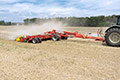 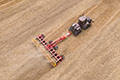 TERRADISC 10001 T für große FlächenleistungTERRADISC 10001 Thttps://www.poettinger.at/de_at/Newsroom/Pressebild/4073https://www.poettinger.at/de_at/Newsroom/Pressebild/4074